AGENDA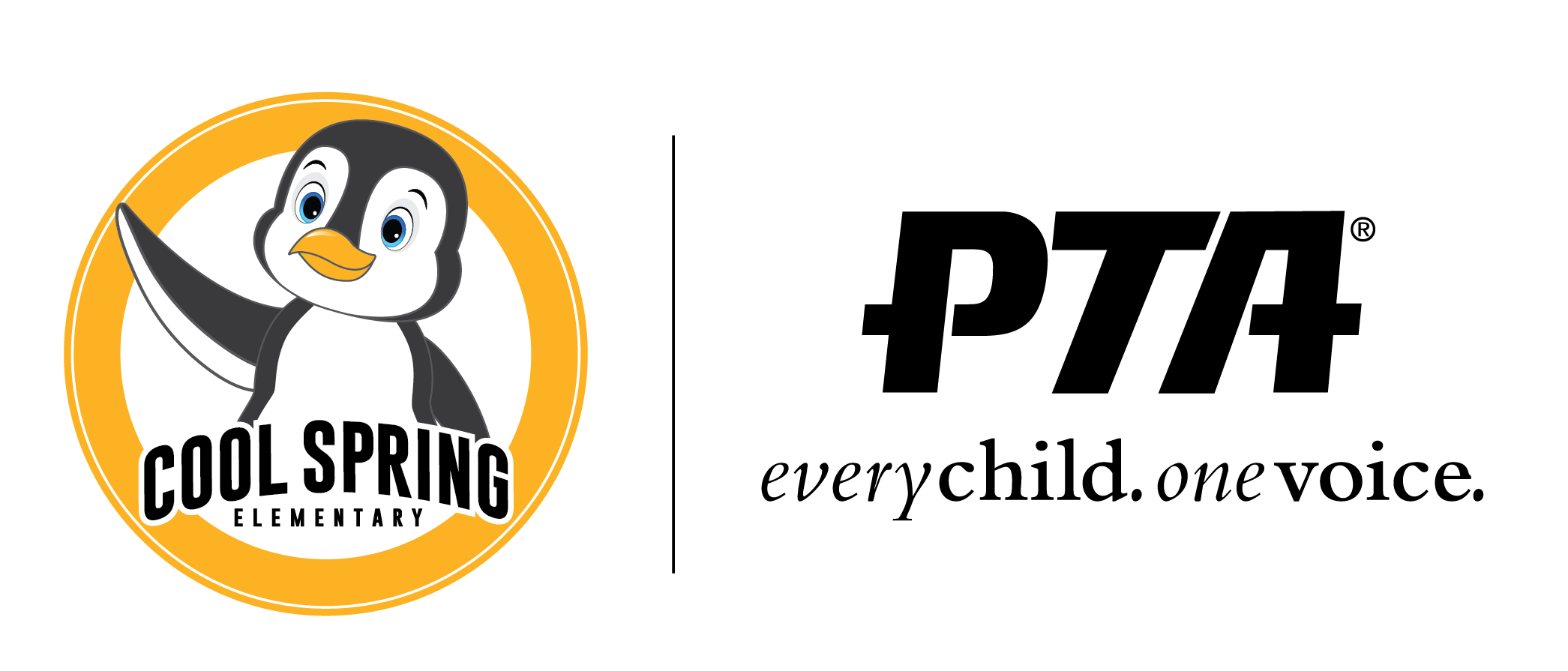 Cool Spring Elementary PTA MeetingTuesday, November 17, 2020 | 6:30pmMindy Trzcinski, President | Jessica Huff, VP Fundraising | Nikki Maples-Reynolds, VP Communications | Rosa Seda, Treasurer | Eloise Simmonds, Secretary | Chris Cadwell, Principal UPCOMING DATESNovemberNovember 11-20 Parent Survey Window Open for Second Semester SelectionNovember 25-27: Holiday (Thanksgiving)DecemberDecember 1 Hybrid Students Return to School Grades 3-5December 23- January 1: Winter BreakAll of the most current information always available on our website www.coolspringpta.org!Board Contact Information:Mindy Trzcinski, President:  mindy.trzcinski@gmail.comJessica Huff, Vice President Fundraising: jekhuff@gmail.comNikki Maples Reynolds, Vice President Communication:  nmaples@gmail.comRosa Seda, Treasurer:  Estrellaclr@yahoo.comEloise Simmonds, Secretary:  el18daedae4@aol.comLauren Isler, Staff Liaison:  lauren.isler@lcps.org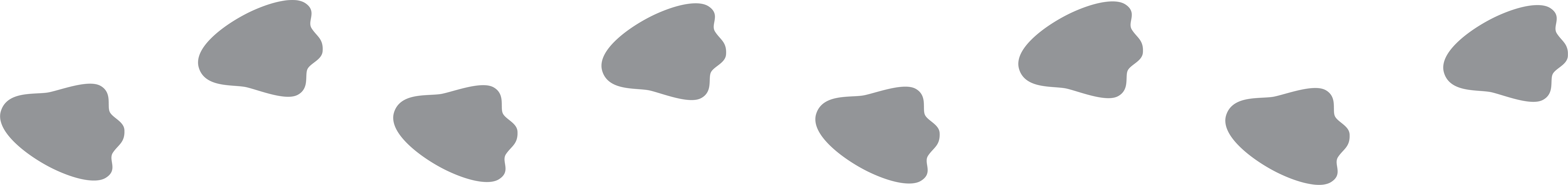 WELCOME!Welcome (Mindy Trzcinski)Approval of the Minutes (Eloise Simmonds) President’s Report (Mindy Trzcinski)Officer Reports:VP Fundraising (Jessica Huff)VP Communication (Nikki Maples Reynolds)Principal’s Report (Chris Cadwell)Treasurer’s Report (Rosa Seda)Monthly Checking Account Report and Reconciliation New Business Minority Student Achievement Advisory Committee (MSAAC) Representative Report   (Tameka Mais)Special Education Advisory Committee (SEAC) Representative (Joe Sable)Playground Design Presentation (Mindy Trzcinski & Chance Coleman from All Recreation)VOTES:FUND REQUEST 1:  From Reading Specialist Kristen Cook.  Summary:  Request for set of Kindergarten Levelled Reader Books, Total Amount $495.00FUND REQUEST 2:  From 3rd Grade Team.  Summary:  5 memberships to SpellingCity.com, 3 Teacher Pay Teacher Files.  Total Amount $488.34Speaker:  Dr. Jolene Arasz, Author:  Why on Earth Do I Feel This Way, Understanding Anxiety and Mental Health Through Control TheoryAdjourn